  All definitions are in the binder or can be found in teacher’s website.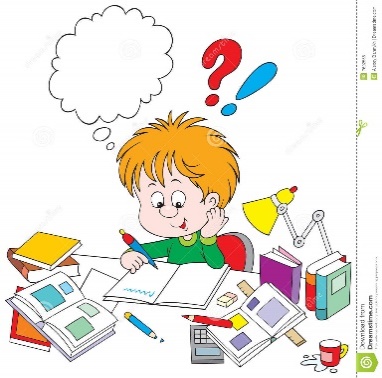 MondayTuesdayWednesdayThursdayFridaySpellingWrite Spelling Words 3 times eachPut Words in in ABC orderFrom the Texas Treasures book, find the parts of speechPretestRetest if needReading Read SOTWPractice FluencyHFW 111-116AR readRead SOTWPractice FluencyHFW 111-116AR readRead SOTWPractice FluencyHFW 111-116AR readTEST SOTWTEST FLUENCYHFW 111-116AR readRetest if neededMathTest on 3.1Lesson 3.2Lesson 3.3Lesson 3.4Lesson 3.5ScienceOrally study science wordsOrally study science wordsOrally study science wordsOrally study science wordsTestSpellingReading VocabularyScience Vocabulary1boxcuddlematter2foxfavoritemass3dogpatientproperty4lockpracticedevaporation5potsettledmelting6conewrinkledfreezing7homecolor8nosematerials9poketexture10rope11side12line13America14world15country16live17me18back19give20most